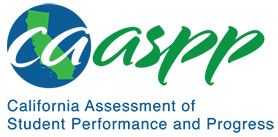 MS-PS1-2 Matter and its InteractionsCalifornia Alternate Assessment for Science—Item Content SpecificationsMS-PS1-2 Matter and its InteractionsCA NGSS Performance ExpectationStudents who demonstrate understanding can: Analyze and interpret data on the properties of substances before and after the substances interact to determine if a chemical reaction has occurred. [Clarification Statement: Examples of reactions could include burning sugar or steel wool, fat reacting with sodium hydroxide, and mixing zinc with hydrogen chloride.] [Assessment Boundary: Assessment is limited to analysis of the following properties: density, melting point, boiling point, solubility, flammability, and odor.]Mastery StatementsStudents will be able to:Identify a chemical change in matterRecognize that a chemical reaction has occurredIdentify evidence that a chemical reaction occurredPossible Phenomena or ContextsNote that the list in this section is not exhaustive or prescriptive.Possible contexts include the following:Common examples of burning materialsSimple chemical reactions that cause copious amounts of bubbles to formCombinations of materials that cause the temperature of the resulting substance to change significantly, becoming either hotter or colderCombinations of materials that cause the resulting substance to have a completely different colorAdditional Assessment BoundariesDo not refer to specific chemicals in items; use a general term, such as liquid or powder.Additional ReferencesCalifornia Science Test Item Specification for MS-PS1-2https://www.cde.ca.gov/ta/tg/ca/documents/itemspecs-ms-ps1-2.docxEnvironmental Principles and Concepts http://californiaeei.org/abouteei/epc/The 2016 Science Framework for California Public Schools Kindergarten through Grade Twelve https://www.cde.ca.gov/ci/sc/cf/cascienceframework2016.aspAppendix 1: Progression of the Science and Engineering Practices, Disciplinary Core Ideas, and Crosscutting Concepts in Kindergarten through Grade Twelvehttps://www.cde.ca.gov/ci/sc/cf/documents/scifwappendix1.pdfAppendix 2: Connections to Environmental Principles and Conceptshttps://www.cde.ca.gov/ci/sc/cf/documents/scifwappendix2.pdfPosted by the California Department of Education, May 2020California Science ConnectorFocal Knowledge, Skills, and AbilitiesEssential UnderstandingUsing data provided through observation, identify evidence that proves a chemical reaction has taken place (e.g., change in color, gas is created, heat or light is given off or taken in).Ability to identify evidence that proves a chemical reaction has taken place.Identify examples of change (e.g., color, temperature).